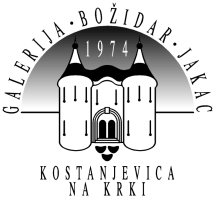 Razstava: Ana Pečar: Jasno in večglasno / Serene chorusLokacija: Galerija Božidar Jakac – nekdanja samostanska cerkev	  Grajska cesta 45, 8311 Kostanjevica na KrkiAvtorica besedila: Petra KapšTrajanje razstave: 8. julij – 29. avgust 2016Otvoritev: 8. julij 2016, ob 20. uriO RAZSTAVI:Delo Ane Pečar sledi skritim plastem vednosti, ki so jo ljudje uobličili v tesnem sožitju z naravo, in izginja s tistimi, ki so jo živeli. Drobci, ohranjeni v zapisih pričevanj, so tisto, kar preživi entropijo sedanje, v optični komunikacijski kanal naravnane zaznave in posledične spoznave. Sintropična interpretacija stvarnosti nas uči, da je entropija slej ko prej atribut človeka, morebiti element samopašno razumljene svobodne volje, ki zunaj sebe uzira tendenco kaosa, degeneracijo, zlo in počasi trojico slednjega, zopet s pomočjo zrcala narave, izredno obotavljivo prepoznava kot lastnost človeka. Inspiracija aktualnega korpusa video del in fotografij sega v avtoričino preučevanje besednih in slikovnih gradiv Pavla Medveščka, v njegov zbir pričevanj Staroverstva posoških Slovencev. Izbrane lokacije snemanj sledijo krajem v pripovedih.Tokratni prostor umetničinega vizualnega ambienta je kostanjeviška samostanska cerkev Studenec svete Marije. V vodnatem okolju reke Krke poimenovanje cerkve samostana odzvanja danosti kraja. Studenec kot atribut Marije je tisti, ki se, napajajoč se v starejših slojih kulture, povezanih predvsem s seksualnostjo in plodnostjo, osredišča okrog razpoložljive, osvežujoče, žive vode, nujne za življenje in blagostanje. Avtorica je, namerno ali ne, ustvarila atmosfero, ki drami silnice kraja. Nekdanje bogoslužno poslopje, zdaj namenjeno umetnosti, je izzvala z migotanjem vodnatega, sugestivno zlatega sija znotraj prostora.Avtorica se pri poglabljanju v vode zazira izven sebe. Podrobno sledi toku rek, beleži njihovo barvo, obliko, gibanje, osredotoča se na snovnost ter s kamero pozorno preučuje vizualne manifestacije tekoče vode: teksturo, vzorčenje, spremenljivost gladine. Vizualno motrenje izbranih krajev je v video ambientu zgrajeno s sopostavitvijo dveh osnovnih prizorov stvarnosti: pogled na hipno, vodnato, spreminjajočo se realnost in pogled na trajnost kamnitih rečnih poti. Konteksta obravnave avtorica ne vpisuje neposredno v delo. Njen vizualni jezik ostaja brez določujočih sugestij in prizadevanj. Vodnata okolja so vsled osredotočanja kadrov na detajle vodne gladine abstraktna in krajevno nedoločljiva. Ikonografska akterja osrednjega video diptiha sta povsem običajna prebivalca obvodnih teritorijev – to sta vodni drsalec in močerad, zraven pa so še vetrovi, sence, odbleski, valovi, nagubanost vodne površine, drevesne krošnje spomladi, ko te še prepuščajo modrino neba, osulo cvetenje zelenega rastja ... In kristalno jasna, počasi tekoča voda, ki zrcali, odseva, prepušča, lomi, ukrivlja svetlobo in temo. Umetnico prvenstveno zanima voda v njeni razsežnosti svetlobnega medija. Zdi se kot magično zrcalo: čeravno skozse povsem gladko prepušča pogled, istočasno sferično zrcali spodaj in zgoraj in vse vmesnosti svetlobno-senčnih slojev očem vidne materializacije sogibanja.Petra Kapš (1975, Maribor) je magistra filozofije, deluje kot umetnica, piska, kuratorka.ŽIVLJENJEPIS:Ana Pečar je video in intermedijska umetnica. Aktivna je kot organizatorica javnih dogodkov, skozi katere komunicira umetniške in družbene tokove. Formalno izobrazbo je pridobila na Corcoran School of Art (Washington, DC, ZDA) in na Pedagoški fakulteti v Mariboru, dodatne veščine pa je pridobila na številnih delavnicah in rezidencah (MacDowell colony, NH, ZDA; Rondo Studio, Gradec, Avstrija; NAO - Nuovi artisti oggi, Milano, Italija; )Osredotoča se na sveža branja preteklih modelov, vzporedne perspektive sedanjosti ter kreativne alternacije prihodnosti. Sodeluje v številnih mednarodnih ustvarjalnih skupinah in s številnimi institucijami. Ana Pečar je prejemnica Roberto Cimetta štipendije (2011), štipendije Vlade Avstrijske Štajerske (2012), Leon Levy fundacije (2012), ter delovne štipendije Ministrstva za kulturo Slovenije (2012). Vključena je v strokovno posvetovalno telo za samozaposlene na Ministrstvu za kulturo. Naj vas opomnimo še o ostalih razstavnih projektih, ki trenutno potekajo v naši hiši:Valentin Oman – Retrospektiva; 6. maj – 28. avgust 2016Tea Curk Sorta – Stanja (kiparska instalacija); 10. junij – 7. avgust 2016Boštjan Kavčič – O/DA (kiparska instalacija); 18. junij – 15 avgust 2016